입 사 지 원 서▶ 학력사항 (최종학력:OO대학교(4년)졸업)▶ 경력사항 (전체경력:00년00개월) - (경력직 해당자만 작성해주시면 됩니다)▶ 자격증 및 수상▶ 어학 및 교육/연수▶ 병역 및 일반사항▶ 경력기술서 (경력직 해당자만 작성해주시면 됩니다)▶ 자기소개서위와 같이 ㈜토트에 입사를 희망하며, 위 기재내용이 사실과 다른 경우에는 입사취소, 해고 등의 어떤 조치에도 이의를 제기하지 않겠습니다.2021년    월    일                                      지원자                  (서 명)성명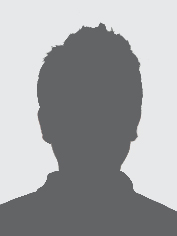 (한글)OOO지원분야성명(영문)OOOOO현재연봉성명(영문)OOOOO생년월일0000년 00월 00일0000년 00월 00일전화번호000-0000-0000000-0000-0000E-Mail00-0000-0000주소재학기간학교명 및 전공소재지학점비고0000.00 - 0000.00OO대학교 OO전공서울3.8/4.5졸업0000.00 - 0000.00OO고등학교근무기간회사명 및 부서소재지직위담당업무0000.00 - 0000.00자격증자격증자격증자격증수상수상수상자격증/면허명취득년월등급발행기관수상명수상년월기관어학어학어학어학교육/연수교육/연수교육/연수언어시험명점수/등급발행기관과정명기간기관병역병역보훈/장애여부보훈/장애여부가족사항가족사항가족사항가족사항가족사항역종보훈대상관계성명연령직업(근무처)/직위동거여부군별장애대상계급복무기간면제사유회사명부서직급주요업무(프로젝트 명)프로젝트 기간주요역할 및 담당업무성과주요업무(프로젝트 명)프로젝트 기간주요역할 및 담당업무성과회사명부서직급주요업무(프로젝트 명)프로젝트 기간주요역할 및 담당업무성과주요업무(프로젝트 명)프로젝트 기간주요역할 및 담당업무성과회사명부서직급주요업무(프로젝트 명)프로젝트 기간주요역할 및 담당업무성과주요업무(프로젝트 명)프로젝트 기간주요역할 및 담당업무성과지원동기(내용을 작성해 주세요)성격과 장단점(내용을 작성해 주세요)업무능력및보유기술(내용을 작성해 주세요)입사후 포부(내용을 작성해 주세요)